 «Способность общаться –       это дар или то, чему можно научиться»    	Общение со сверстниками играет очень важную роль в жизни ребенка дошкольного возраст, умение общаться – одно из условий развития личности, оно необходимо для дальнейшей социализации ребенка. Стремление дружить появляется у детей только к трем годам – как раз к тому возрасту, когда малыш идёт в детский сад. И именно к этому времени необходимо научить ребенка общаться со сверстниками. Отдавая ребёнка в детский сад, родители часто уверены, что там-то он и научится общаться, приобретёт друзей. Но нередко именно с этим возникают проблемы. Неудачно сложившиеся взаимоотношения в группе детского сада могут привести к стойким нарушениям в сфере общения.Дети достаточно часто конфликтуют, им тяжело согласовывать свои действия, уступать другим, сопереживать. В конфликтных ситуациях ребёнок видит только, что сверстник ему мешает в достижении его целей (ломает постройку, хочет забрать игрушку). Это связано с тем, что ребёнок дошкольного возраста еще не понимает, что другой ребёнок – это личность со своими чувствами, интересами.       Чем раньше Вы научите ребёнка коммуникабельности, и чем раньше он научится преодолевать жизненные неурядицы и справляться с мелкими неудачами – тем лучше будет для него.Как научить детей дружитьУчите своего ребёнка дружить с другими детьми, не обрекайте его на одиночестве.Учите своего ребёнка быть честным с друзьями и не искать выгоды от дружбы.Способствуйте расширению круга общения ребенка.Цените друзей своего ребёнка не с позиции возможностей его родителей, а с позиции его отношения к вашему ребёнку. Собственным отношением к людям, учите своего ребёнка ценить друзей.Старайтесь показать своему ребёнку достоинства его друзей, а недостатки.Приглашайте друзей своего ребёнка в дом, общайтесь с ними.Помните, что дружба детства, которая будет поддержана вами, возможно, станет опорой вашего ребёнка во взрослой жизни.Учите своего ребёнка быть честным с друзьями и не искать выгоды от дружбы.Не допускайте предательства ребёнка по отношению к друзьям. Маленькая подлость рождает большую.Научите ребёнка правилам общения с одноклассниками. Объясните, как важно быть вежливым, внимательным к сверстникам - и общение в школе будет только в радость.   Чтобы ребёнок рос общительнымДолжен быть психологический комфорт в семье – отсутствие агрессии и сверхопеки, безопасность и доверие, эмоциональная стабильность во взаимоотношениях.Учите добру – проявлять сочувствие, поддержку, помощь.Обсуждайте вместе сюжеты сказок и мультфильмов, сопереживайте им и ищите способы помощи. Учите через нравственные эталоны «Добро» и «Зло» определять моральную ценность поступка.Не оставляйте без внимания вопросы детей, постарайтесь обязательно ответить на них.составила Пологрудова Н.П.,воспитатель МАДОУ д/с № 101 г. Тюмени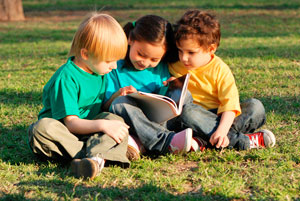 «Учим детей общаться»